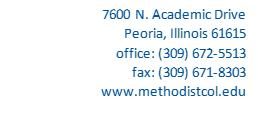 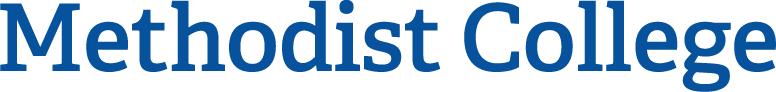 Investigation Committee Report to VCAA  (Date)  (Administrator name)Thank you for allowing me to serve as the Chair of Investigation Committee for the formal complaint regarding  (brief description of complaint). I am providing the following report to you, the Vice Chancellor of Academic Affairs, as outlined in the Formal Complaint Process.The appointed Investigation Committee consists of myself,  (name of Committee member), and  (name of Committee member).Nature of ComplaintDate: Time: Persons Involved: Rational for Concern: Desired Resolution by ComplainantEvidence Uncovered by Investigation Committee & MeaningInterview Information (Include Names, Dates/Times, and notable information for each interview)Evidentiary SummaryRecommended Sanctions: Strict adherence to all timelines and processes, as outlined in the Formal Complaint Process in the Student Handbook, was maintained by the Investigation Committee.Please feel free to contact me with any questions or concerns regarding the content of this report. Thank you for allowing the Committee to assist in providing a fair and just Formal Complaint investigation. ______________________________________		Investigation Committee Chair– Signature		Investigation Committee Chair - Printed______________________________________		Investigation Committee Member – Signature 		Investigation Committee Member - Printed______________________________________		Investigation Committee Member – Signature 		Investigation Committee Member - PrintedEnc:	Formal Complaint Submission FormAdministrator Decision Letter to ComplainantComplainant Appeal to VCAA Letter (List any additional supplemental documentation obtained through process)Record of Formal Complaint ProcessPlease include more information to accommodate the formal complaint process or additional steps unique to this particular case.  All dates are recorded as business days.  Complainant Reporting: Respondent Involved: Administrator: Step in Due ProcessDateStatusTimeline NotesFormal Complaint Submission FormMust be within 5 days of alleged event OR last Informal Complaint Process contactVCAA Complaint Notification to Respondent LetterTo be sent same day as VCAA to Administrator LetterVCAA to Administrator LetterMust be within 3 days of VCAA receiving the complaintAdministrator Decision Letter to ComplainantMust be within 10 days of being assigned the complaintAdministrator Decision Letter to RespondentTo be sent 10 days after Administrator Decision Letter to Complainant IF no appeal is filedComplainant Appeal to VCAA Letter OR Escalation CC to VCAA from AdministratorMust be within 10 days of receiving Administrator Decision Letter to ComplainantVCAA to Investigation Committee Letter Must be within 5 days from receiving Appeal to VCAA FormCommittee Meets with ComplainantCommittee Meets with RespondentInvestigation Committee Report to VCAAMust be within 15 day of committee assignmentVCAA Decision LetterMust be within 10 days of receiving committee reportComplete Records Filed by VCAA